РЕГИОНАЛЬНАЯ СИСТЕМА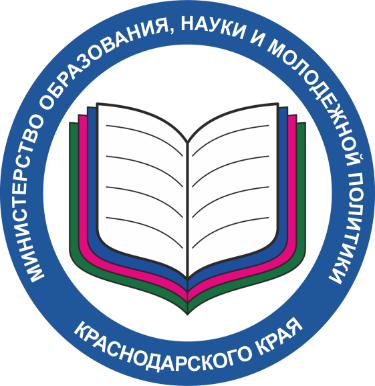 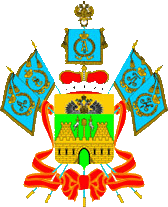 обеспечения профессионального развития педагогических работников Краснодарского краяУтверждена приказом министерства образования, науки и молодежной политики Краснодарского краяМ-3. Мониторинг по осуществлению профессиональной переподготовкипо образовательным программам педагогической направленностиОписание мониторинга показателей.Целью мониторинга является получение объективной и достоверной информации о потребностях педагогических работников в профессиональной переподготовке по образовательным программам педагогической направленности.Показатели мониторингаНаличие нормативного акта, регулирующего осуществление профессиональной переподготовки по образовательным программам педагогической направленности; Проведение опережающего мониторинга потребности в профессиональной переподготовке;Доля педагогических работников, прошедших профессиональную переподготовку по образовательным программам педагогической направленности в общей доле прошедших профессиональную переподготовку.Характеристика показателейПоказатель № 1 Наличие нормативного акта, регулирующего осуществление профессиональной переподготовки по образовательным программам педагогической направленности а) оцениваемые параметры: отсутствие/наличие; полнота и качество нормативной базы;б) единицы измерения параметров: 1 – проявление показателя, 0 – отсутствие;в) методы сбора данных: аудит документационного обеспечения;г) модель интерпретации данных: {0; 1; 2}.Показатель № 2 Проведение опережающего мониторинга потребности в профессиональной переподготовке.а) оцениваемые параметры: отсутствие/наличие; полнота и качество потребности в профессиональной переподготовке;б) единицы измерения параметров: 1 – проявление показателя, 0 – отсутствие;в) методы сбора данных: аудит документационного обеспечения;г) модель интерпретации данных: {0; 1; 2}.Показатель № 3 Доля педагогических работников, прошедших профессиональную переподготовку по образовательным программам педагогической направленности в общей доле прошедших профессиональную переподготовкуа) оцениваемые параметры: количество педагогических работников, прошедших профессиональную переподготовку по образовательным программам педагогической направленности в общей доле прошедших профессиональную переподготовку;б) единицы измерения параметров: процент;в) методы сбора данных: анализ статистических данных ПК-1;г) модель интерпретации данных: отношение между долями соответствующих оценок по соответствующим параметрам.Описание сводной таблицы мониторингаВ сводную таблицу мониторинга включаются данные ПК-1.Информация из сводной таблицы мониторинга является основой для оценки востребованности в профессиональной переподготовке по образовательным программам педагогической направленности.Сведения о сроках проведения мониторинга показателей.Регламент организации мониторингаа) ответственные субъекты: Министерство образования, науки и молодежной политики КК;б) сроки проведения: ежегодно, март;в) длительность проведения: в течение двух месяцев, после получения результатов ПК-1;г) способ систематизации данных: формирование сводной таблицы мониторинга;д) ограничения проведения мониторинга: сроки проведения процедуры федеральным оператором.Сведения об использовании результатов мониторинга показателей.Анализ результатов мониторинга служит основанием для разработки и реализации программ профессиональной переподготовки по образовательным программам педагогической направленности.Результаты мониторинга используются для оказания адресной помощи педагогическим работникам в процессе повышения их квалификации (получения дополнительного профессионального образования).